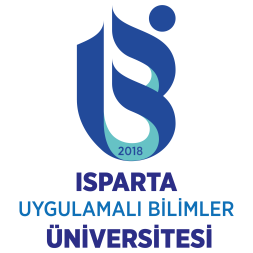                                                                                                                                                                        Tarih:      /      /I - ÖYP BİLGİLERİI - ÖYP BİLGİLERİI - ÖYP BİLGİLERİI - ÖYP BİLGİLERİI - ÖYP BİLGİLERİI - ÖYP BİLGİLERİI - ÖYP BİLGİLERİÖYP No ÖYP No Mevcut Proje Başlığı Mevcut Proje Başlığı Yeni Proje BaşlığıYeni Proje BaşlığıBaşlama TarihiBaşlama TarihiBitiş TarihiBitiş TarihiBütçe MiktarıBütçe MiktarıBütçe MiktarıBütçe MiktarıBütçe MiktarıBütçe MiktarıBütçe MiktarıMalzeme Alım BütçesiMalzeme Alım BütçesiMalzeme Alım BütçesiSeyahat BütçesiSeyahat BütçesiSeyahat BütçesiSeyahat BütçesiHarcananKalanKalanHarcananHarcananKalanKalanII – ÖYP ÖĞRENCİ BİLGİLERİII – ÖYP ÖĞRENCİ BİLGİLERİII – ÖYP ÖĞRENCİ BİLGİLERİII – ÖYP ÖĞRENCİ BİLGİLERİII – ÖYP ÖĞRENCİ BİLGİLERİII – ÖYP ÖĞRENCİ BİLGİLERİII – ÖYP ÖĞRENCİ BİLGİLERİÜnvan, Ad SOYADÜnvan, Ad SOYADT.C. Kimlik NumarasıT.C. Kimlik NumarasıSicil NumarasıSicil NumarasıFakülte ve Anabilim DalıFakülte ve Anabilim DalıE-PostaE-Postaİş Telefonuİş TelefonuCep TelefonuCep TelefonuİmzaİmzaIII – ÖYP DANIŞMAN BİLGİLERİIII – ÖYP DANIŞMAN BİLGİLERİIII – ÖYP DANIŞMAN BİLGİLERİIII – ÖYP DANIŞMAN BİLGİLERİIII – ÖYP DANIŞMAN BİLGİLERİIII – ÖYP DANIŞMAN BİLGİLERİIII – ÖYP DANIŞMAN BİLGİLERİÜnvan, Ad SOYADÜnvan, Ad SOYADT.C. Kimlik NumarasıT.C. Kimlik NumarasıSicil NumarasıSicil NumarasıFakülte ve  Anabilim DalıFakülte ve  Anabilim DalıE-PostaE-Postaİş Telefonuİş TelefonuCep TelefonuCep TelefonuİmzaİmzaAÇIKLAMAAÇIKLAMAAÇIKLAMAAÇIKLAMAAÇIKLAMAAÇIKLAMAAÇIKLAMAProje başlık değişikliğinde Enstitü Yönetim Kurul Kararı eklenmelidir.Proje başlık değişikliğinde Enstitü Yönetim Kurul Kararı eklenmelidir.Proje başlık değişikliğinde Enstitü Yönetim Kurul Kararı eklenmelidir.Proje başlık değişikliğinde Enstitü Yönetim Kurul Kararı eklenmelidir.Proje başlık değişikliğinde Enstitü Yönetim Kurul Kararı eklenmelidir.Proje başlık değişikliğinde Enstitü Yönetim Kurul Kararı eklenmelidir.Proje başlık değişikliğinde Enstitü Yönetim Kurul Kararı eklenmelidir.IV – KOMİSYON ONAYI (Boş Bırakınız)IV – KOMİSYON ONAYI (Boş Bırakınız)IV – KOMİSYON ONAYI (Boş Bırakınız)IV – KOMİSYON ONAYI (Boş Bırakınız)IV – KOMİSYON ONAYI (Boş Bırakınız)IV – KOMİSYON ONAYI (Boş Bırakınız)IV – KOMİSYON ONAYI (Boş Bırakınız)Komisyon Toplantı TarihiKomisyon Toplantı TarihiKomisyon Üyesinin KararıKomisyon Üyesinin Kararı Kabul                  Red                    Revize   Kabul                  Red                    Revize   Kabul                  Red                    Revize   Kabul                  Red                    Revize   Kabul                  Red                    Revize  Gerekçesi (Red veya Revize olması durumunda doldurunuz)Gerekçesi (Red veya Revize olması durumunda doldurunuz)Komisyon Üyesinin Ünvanı, Adı ve SoyadıKomisyon Üyesinin Ünvanı, Adı ve Soyadıİmzaİmza